Projektas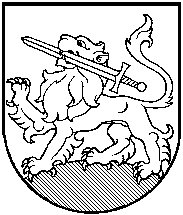 RIETAVO SAVIVALDYBĖS TARYBASPRENDIMAS2014 m. spalio   d.  Nr. T1- DĖL RIETAVO SAVIVALDYBĖS TARYBOS 2014 M. GEGUŽĖS 29 D. SPRENDIMO NR. T1-86 „DĖL MOKESČIO UŽ VAIKŲ IŠLAIKYMĄ RIETAVO SAVIVALDYBĖS IKIMOKYKLINĖSE ĮSTAIGOSE TVARKOS 4 PUNKTO PAKEITIMO“ PAKEITIMORietavasVadovaudamasi Lietuvos Respublikos vietos savivaldos įstatymo  18 straipsnio 1 punktu, Lietuvos Respublikos euro įvedimo Lietuvos Respublikoje įstatymu, Nacionalinio euro įvedimo plano, patvirtinto Lietuvos Respublikos Vyriausybės 2013 m. birželio 26 d. nutarimu Nr. 604  „Dėl Nacionalinio euro  įvedimo plano bei Lietuvos visuomenės informavimo apie euro įvedimą ir komunikacijos strategijos patvirtinimo“ III ir IV skyriais, Rietavo savivaldybės taryba    n u s p r e n d ž i a: 1.  Pakeisti Rietavo savivaldybės tarybos 2014 m. gegužės 29 d. sprendimą Nr. T1-86 „Dėl mokesčio už vaikų išlaikymą Rietavo savivaldybės ikimokyklinėse įstaigose tvarkos 4 punkto pakeitimo“ ir jį išdėstyti taip:„4. Už vaiko išlaikymą ikimokyklinėse įstaigose kiekvieną lankytiną dieną tėvai (globėjai) moka:4.1. 100 procentų nustatytos vaiko dienos maitinimo kainos. Maitinimo kaina lopšelyje (iki 3 metų amžiaus) – 1,59 Eur, darželyje (nuo 3 metų amžiaus) – 1,97 Eur. Tėvai (globėjai), raštu pateikę prašymą ikimokyklinės įstaigos direktoriui, gali pasirinkti – vieną, du ar tris kartus per dieną vaikas maitinsis įstaigoje ir atitinkamai mokėti 50, 75 arba 100 procentų maitinimo kainos. Maitinimų skaičius gali būti keičiamas nuo kito mėnesio 1 dienos. Tėvai (globėjai) gali atsisakyti maitinimo paslaugų, jeigu vaikas švietimo įstaigoje praleidžia ne daugiau kaip 4 val. per dieną, mokant tik mokestį ugdymo reikmėms;4.2. 0,29 Eur dydžio mokestį ugdymo reikmėms paskirstyti taip: 80 procentų šio mokesčio – grupės reikmėms, 20 procentų – įstaigos poreikiams tenkinti;4.3. mokesčiui vaiko ugdymo reikmėms lengvatos netaikomos“.   	2. Sprendimas įsigalioja 2015 m. sausio 1 d.Šis sprendimas gali būti skundžiamas Lietuvos Respublikos administracinių bylų teisenos įstatymo nustatyta tvarka.Savivaldybės meras			          				Antanas ČerneckisVyr. specialistė (kalbos tvarkytoja)			Administracijos direktoriusAngelė Kilčiauskaitė					Vytautas Dičiūnas2014-10-14						2014-10-14Teisės ir finansų skyriaus vedėjas			Andrej Pavlovskij					2014-10-14						Parengė Jolita Alseikienė2014-10-14RIETAVO SAVIVALDYBĖS ADMINISTRACIJOSSVEIKATOS, SOCIALINĖS PARAMOS IR RŪPYBOS SKYRIUSAIŠKINAMASIS RAŠTAS PRIE SPRENDIMODĖL RIETAVO SAVIVALDYBĖS TARYBOS 2014 M. GEGUŽĖS 29 D. SPRENDIMO NR. T1-86 ,,DĖL  MOKESČIO UŽ VAIKŲ IŠLAIKYMĄ RIETAVO SAVIVALDYBĖS IKIMOKYKLINĖSE ĮSTAIGOSE TVARKOS 4 PUNKTO PAKEITIMO“ PAKEITIMAS2014-10-14Rietavas1. Sprendimo projekto esmė. Sprendimo projektas parengtas atsižvelgiant į numatomą euro įvedimą Lietuvos Respublikoje. Sprendimo projektu siūloma pakeisti Rietavo savivaldybės ugdymo įstaigose nustatytą nemokamo maitinimo kainą, perskaičiuojant JĄ į eurus. Taikytas nustatytas neatšaukiamas lito ir euro perskaičiavimo kursas - 3,4528 lito už 1 eurą. Apvalinimas atliktas pagal matematines skaičių apvalinimo taisykles.2. Kuo vadovaujantis parengtas sprendimo projektas. Sprendimo projektas parengtas vadovaujantis Lietuvos Respublikos vietos savivaldos įstatymo  18 straipsnio 1 punktu, Lietuvos Respublikos euro įvedimo Lietuvos Respublikoje įstatymu, Nacionalinio euro įvedimo plano, patvirtinto Lietuvos Respublikos Vyriausybės 2013 m. birželio 26 d. nutarimu Nr. 604  „Dėl Nacionalinio euro  įvedimo plano bei Lietuvos visuomenės informavimo apie euro įvedimą ir komunikacijos strategijos patvirtinimo“ III ir IV skyriais.3. Tikslai ir uždaviniai. Vadovaujantis LR Euro įvedimo Lietuvos Respublikoje įstatymu ir Nacionaliniu euro įvedimo planu, patvirtintu LR Vyriausybės nutarimu, pakeisti Rietavo savivaldybėje galiojančius teisės aktus, kuriuose nurodytos litų sumos perskaičiuojamos į eurus.4. Laukiami rezultatai.Savivaldybės teisės aktai atitiks Lietuvos Respublikos teisės aktų reikalavimus.5. Kas inicijavo sprendimo  projekto rengimą.Savivaldybės administracijos Sveikatos, socialinės paramos ir rūpybos skyrius.6. Sprendimo projekto rengimo metu gauti specialistų vertinimai.Neigiamų specialistų vertinimų negauta.7. Galimos teigiamos ar neigiamos sprendimo priėmimo pasekmės.Neigiamų pasekmių nenumatyta.8. Lėšų poreikis sprendimo įgyvendinimui.Sprendimo įgyvendinimui nereikės valstybės biudžeto lėšų.9. Antikorupcinis vertinimas.Nereikalingas.Sveikatos, socialinės paramos ir rūpybos skyriaus vedėja			         Jolita Alseikienė			